MATHEMATICS PROJECTCLASS: 9BTOPIC: PYTHAGORAS THEOREMSTATEMENT: In a right angled triangle, the square of the hypotenuse is equal to the sum of the squares of other two sides.OBJECTIVE: To verify the above theorem through activity.PRE-ACQUIRED KNOWLEDGE: Definition of a square and triangle formula for the area of square.MATERIAL REQUIRED: Drawing sheet/ coloured chart paperGeometry boxPair of scissorsFevistick/gumPROCEDURE:Draw any right angled triangle ABC, right angled at C on a coloured chart paper. Let the lengths of AB, BC and CA be 4 cm, 3 cm and 5 cm respectively.Construct squares on AB, BC and CA. Let the colours of the squares be yellow, green and blue.Make 10 exact replicas of ABC (Red)Take 4 replicas of  ABC along with the one replica each of green and blue squares all on a sheet as shown in figure 2.Take the remaining 4 replicas of ABC (red) and one replica of yellow square and paste on one sheet as shown in the figure 3.RESULT:We observe that each of the figure as shown in figure 2 and figure 3 is a square of side (a + b) units.Therefore, area of the square in figure 2 = area of square in figure 3Now 4 replicas of ABC is removed from both fig 2 and fig 3.Hence, remaining areas of both figures are equal.Hence, area of green square + area of blue square = area of yellow squareHence, a2 + b2 = c2. Hence proved.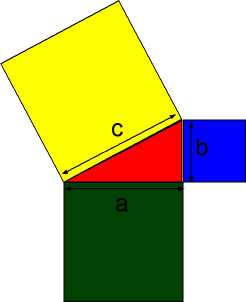 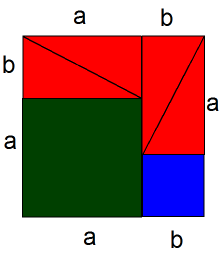                        Figure 1						figure 2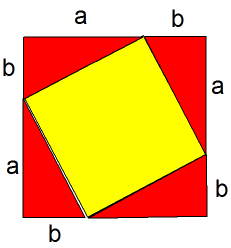    					Figure 3